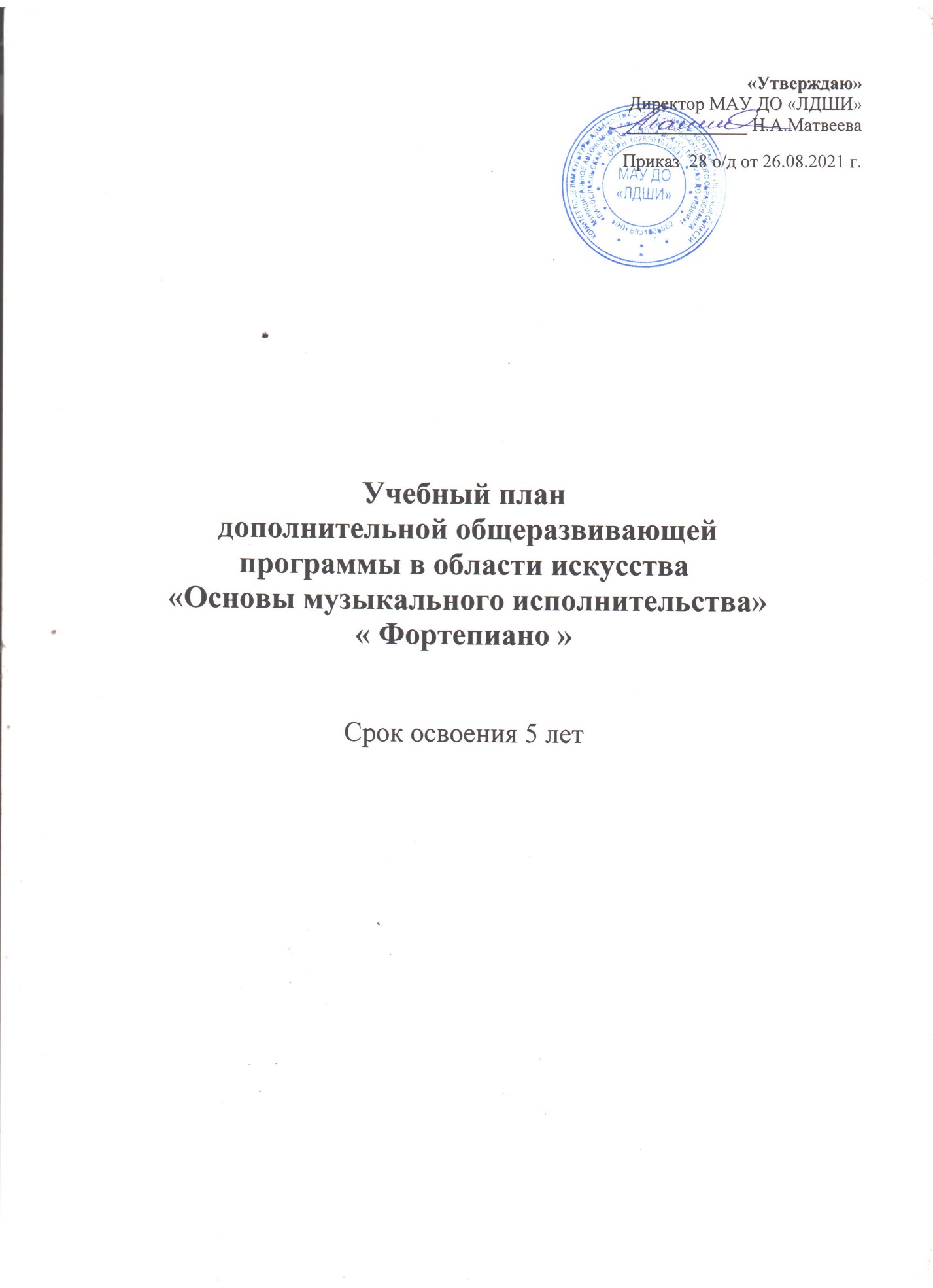 Учебный план                                                                                                                                               для дополнительной общеразвивающей программы в области  искусства                                «Основы музыкального исполнительства»                                                                                   «Фортепиано»Срок освоения 5 летВыпускники 5 класса считаются окончившими курс образовательного учреждения1.Основной формой занятий по предмету «Коллективное музицирование» являются занятия хоровым пением.2.Количественный состав групп по сольфеджио, слушанию музыки, музыкальной литературе от 4 до 10 человек, хору – от 11 человек3.В соответствии с учебным планом 1 раз в месяц проводятся сводные занятия отдельно младшего и старшего хоров (по 2 урока).4.Помимо педагогических часов, указанных в учебном плане, необходимо предусмотреть:- преподавательские часы для проведения сводных занятий хоров (0,5 часов в неделю);-концертмейстерские часы для проведения занятий с хорами по группам и для сводных занятий
N п/п Наименование предметной области/учебного предмета Годы обучения (классы), количество аудиторных часов в неделю Годы обучения (классы), количество аудиторных часов в неделю Годы обучения (классы), количество аудиторных часов в неделю Годы обучения (классы), количество аудиторных часов в неделю Годы обучения (классы), количество аудиторных часов в неделю Годы обучения (классы), количество аудиторных часов в неделю Годы обучения (классы), количество аудиторных часов в неделю Промежуточная и итоговая аттестация (годы обучения, классы)I II IIIIIIIIIIVV1.Учебные предметы исполнительской подготовки: 2,52,52,52,52,52,52,51.1 Инструмент фортепиано1111111I, II, III,IV,V1.2Ансамбль0,50,50,50,50,50,50,51.3Коллективное музицирование (хор)11111112.Учебный предмет историко-теоретической подготовки:22222222.1Сольфеджио1111111V2.2Слушание музыки1111111VВсего:4,54,54,54,54,54,54,5